Florida Association of Hostage Negotiatorsfor those who make the call…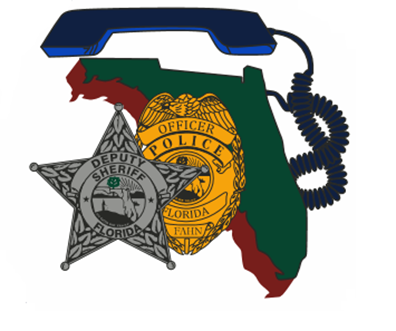 August 1-2, 2022   0830-1630Advanced Crisis Negotation seminarMonday, August 1    0830-0900 – Registration and Welcome0900-1130 – “Us vs. Us: Considerations for Negotiating with Law Enforcement” / SSA Kate Holloway, FBI-CNU1130-1230 – Lunch 1230-1430 –Two Case Studies on the Challenges of Negotiating with Law Enforcement / Det. Ben Benezette, Port Orange PD1430-1530 – The Organizational Impact of Law Enforcement Suicide / MPO Jim Whitman, Winter Park PD1530-1630 – “Effective Debriefing Considerations for Negotiators” / Lt. Chuck Crosby, Orlando PDTuesday, August 20830-1000 – “Stress, Trauma, and the Pulse Nightclub Attack” by Lt. Chuck Crosby, Orlando PD1000-1200 – “Open-source Intelligence Gathering” / Heather Perez and Kelly Morrow, Central Florida Intelligence Exchange 1200-1300 – Lunch 1300-1530 – “Open-source Intelligence Gathering” (continued)1530-1630 – Certificates and Closing BusinessThis high-quality, sixteen-hour, advanced negotiation seminar is FREE for FAHN members. If you’re not a member, you can attend for $20 and receive a complimentary FAHN membership as a bonus!  Seating limited to the first 40 registrants.  Register at:https://fahn.wildapricot.org/TrainingJoin us for:Advanced Crisis Negotiation Seminar──── Speakers:   SSA Kate HollowayFBI-CNUDet. Ben BenezettePort Orange PDMPO Jim WhitmanWinter Park PDHeather Perez and Kelly MorrowCFIXHosted by:   Lt. Charles CrosbyOrlando Police Dept.FAHN Region 6 Training DirectorFor Questions:Charles.Crosby@Orlando.gov321-299-7077Orlando police training facilityAugust 1-2, 20220830-1630 hours